SKYHS22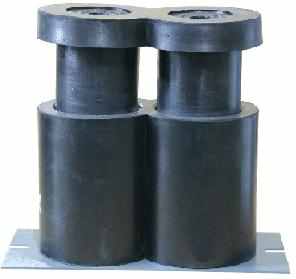 Technical Drawing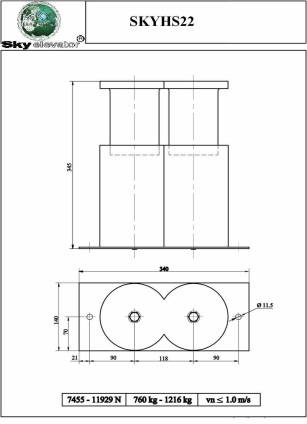 